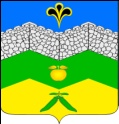 администрация адагумского сельского поселения крымского районаПОСТАНОВЛЕНИЕ от 28 декабря 2021 г.	           № 321                                                          хутор  Адагум            О признании утратившим силу  постановления администрации Адагумского сельского поселения Крымского районаВ соответствии с Федеральным законом от 6 октября 2003 года № 131-ФЗ «Об общих принципах организации местного самоуправления в Российской Федерации», ч. 3 ст. 269.2 Бюджетного кодекса Российской Федерации, в целях освобождения нормативной правовой базы муниципального образования от актов, утративших свою актуальность ввиду утверждения новых правовых предписаний, руководствуясь надзорным актом Крымской межрайонной прокуратуры, уставом Адагумского сельского поселения п о с т а н о в л я ю: 1. Постановление администрации Адагумского сельского поселения Крымского района от 25 декабря 2017 года № 216 «Об утверждении Стандартов осуществления внутреннего муниципального финансового контроля» признать утратившим силу.2. Настоящее постановление обнародовать и разместить на официальном сайте администрации Адагумского  сельского поселения Крымского района в сети Интернет.3. Контроль за выполнением настоящего постановления оставляю за собой.4. Постановление вступает в силу со дня его подписания.Глава Адагумского сельского поселения Крымского района                                                                          А .В. Грицюта 